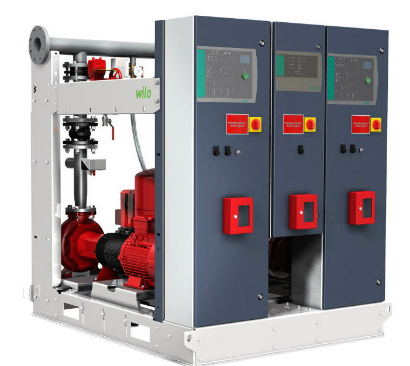 Descriptif surpresseur incendie sprinklerWilo-SiFire